Proposal for doctoral courses to be chosen in agreement with the advisor.It is possible to choose more than 20 ECTS credits; this will be binding following approval.I hereby confirm that I have not completed any of the above listed or equivalent courses. Otherwise the approval shall be suspended and replaced by an amended curriculum._____________________________________             _______________________________       Date/Signature of institute  head                                                           Date/Signature of doctoral student,	Stellungnahme der Programmbegleitung Genehmigung wird entsprechend der Anmeldung empfohlen folgender Einwand besteht:_________________________________________________________________________________ __________________________________________							Datum, Unterschrift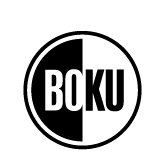                                                                                                                                                   Students- Number                                                                                                 Number of studyAdditional registration of doctoral courses for the

     doctorate of natural resources and life sciences     doctorate or social and economic sciences      doctorate IGS-BioNanoTech First and last name, academic degrees:      First and last name, academic degrees:      Phone:      E-mail:      Advisor, Advisor, course numberCourse instructorType of course (lecture,..)Course titleECTS